DEVLET KONSERVATUVARI ÇALGI EĞİTİMİ BÖLÜMÜ I. SINIF 2021/2022 ÖĞRETİM YILI GÜZ YARIYILI VİZE PROGRAMI  DEVLET KONSERVATUVARI ÇALGI EĞİTİMİ BÖLÜMÜ II. SINIF 2021/2022 ÖĞRETİM YILI GÜZ YARIYILI VİZE PROGRAMI ÜNİVERSİTE ORTAK ZORUNLU VE SEÇMELİ DERSLERİ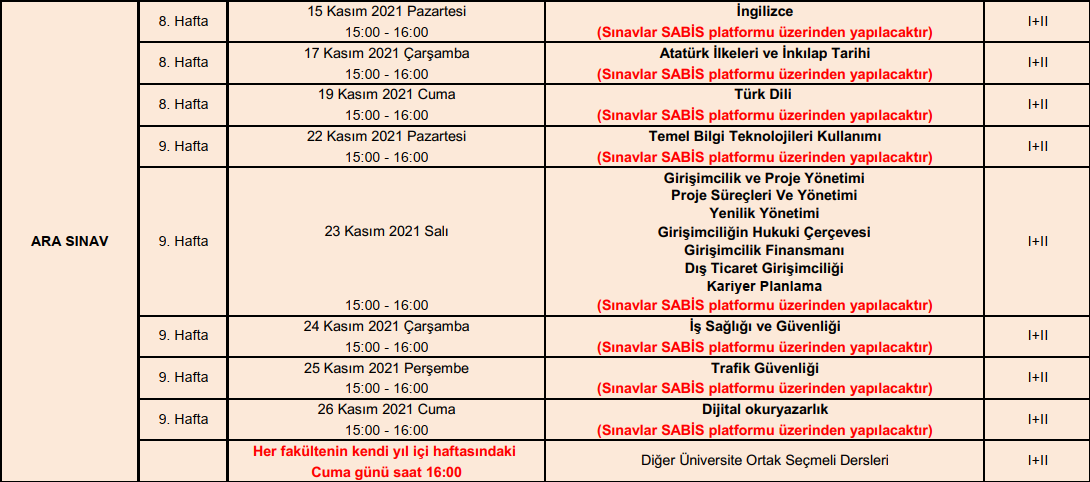 TARİHSAATDERSİN ADIÖĞRETİM ELEMANIGÖZETMEN15.11.20219:00TÜRK HALK MÜZİĞİ SOLFEJ VE NAZARİYATI IDOÇ. DR. SERTAN DEMİR15.11.202111:00MÜZİKSEL İŞİTME, OKUMA VE YAZMA IİLGİLİ ÖĞRETİM ELEMANI16.11.202114:00TÜRK MÜZİĞİ MAKAM SOLFEJİ VE NAZARİYATI I ÖĞR. GÖR. KORKUTALP BİLGİN17.11.20219:00ÇALGI I İLGİLİ ÖĞRETİM ELEMANI18.11.202114:00SES FİZİĞİARŞ.GÖR. İSMET EMRE YÜCEL19.11.202114:00TÜRK MÜZİĞİ USÛLLERİ IARŞ. GÖR. MURAT CAN DİLBERTARİHSAATDERSİN ADIÖĞRETİM ELEMANIGÖZETMEN16.11.20219:00PİYANO IDR. ÖĞR. ÜYESİ ÖNDER SAYGIN ÇETİNER17.11.20219:00REPERTUVAR THM IÖĞR. GÖR. EMRE KARABULUT17.11.20219:00REPERTUVAR TSM IARŞ. Gör. Özge Zeybek18.11.202111:00MÜZİKSEL İŞİTME, OKUMA VE YAZMA IIIİLGİLİ ÖĞRETİM ELEMANI18.11.202114:00ÇALGI IIIİLGİLİ ÖĞRETİM ELEMANI19.11.20219:00TÜRK MÜZİĞİ MAKAM SOLFEJİ VE NAZARİYATI IIIÖĞR. GÖR. KORKUTALP BİLGİN19.11.20219:00TÜRK HALK MÜZİĞİ SOLFEJ VE NAZARİYATI IIIÖĞR. GÖR. EMRE KARABULUT19.11.202114:00ÇALGI TOPLULUĞU TSM IÖĞR.GÖR. ERHAN BAYRAM19.11.202114:00ÇALGI TOPLULUĞU THM IÖğr. Gör. MEHMET KÜRŞAD TÜRKAY